Жизнь организмов на планете Земля.                                                           Шаг первый.Чтение текста.  Это насекомое отыскивает пищу благодаря зрению, а органы обоняния развиты слабо.  Насекомое охотится за летающими насекомыми: комарами, мухами, слепнями. Чтобы поймать на лету насекомое, его надо хорошо видеть. Поэтому глаза у этого хищника  огромные, занимают, чуть ли не всю голову. И угол охвата тоже очень большой -  чуть ли не во все стороны смотрит, не поворачивая головы. Прекрасный летун: быстр и маневрен. Имеет четыре крыла, но каждая пара действует так слажено, что получается всего два крыла. Взмахов делает до 100 и более в секунду.Ответьте на вопросы:1. О каком насекомом идет речь?  2. В какой среде обитает? Какие приспособления имеет к жизни и питанию в воздухе?3. Какие среды жизни вы знаете ещеИгра « Три - четвертый лишний»   А)  Кенгуру, страус, кит, гепард;Б) Крот, комар, слепыш, дождевой червь;В) речной рак, жук - плавунец, выдра, шмель.Г) гриб - трутовик, спорынья, подберезовик, возбудитель туберкулеза.Шаг второй.Чтение текста с добавлением пропущенных слов. 1. Воздействие людей на природу – это_____________  фактор.2. Воздействие климата на организмы  - это фактор_________   ____________.3. Любые  влияния живых организмов друг на друга или на место, где они живут – это фактор ____________    ____________________Поясните как вы понимаете выражение « разумная деятельность людей в природе»Шаг третий.Ответьте на вопросы:Что такое природное сообщество?На какие группы можно разделить живые организмы в природе? Что является главным условием существования природного сообщества?  Отыщите пары среди указанных организмов. Укажите, как называются связи между организмами в этих парах: _________________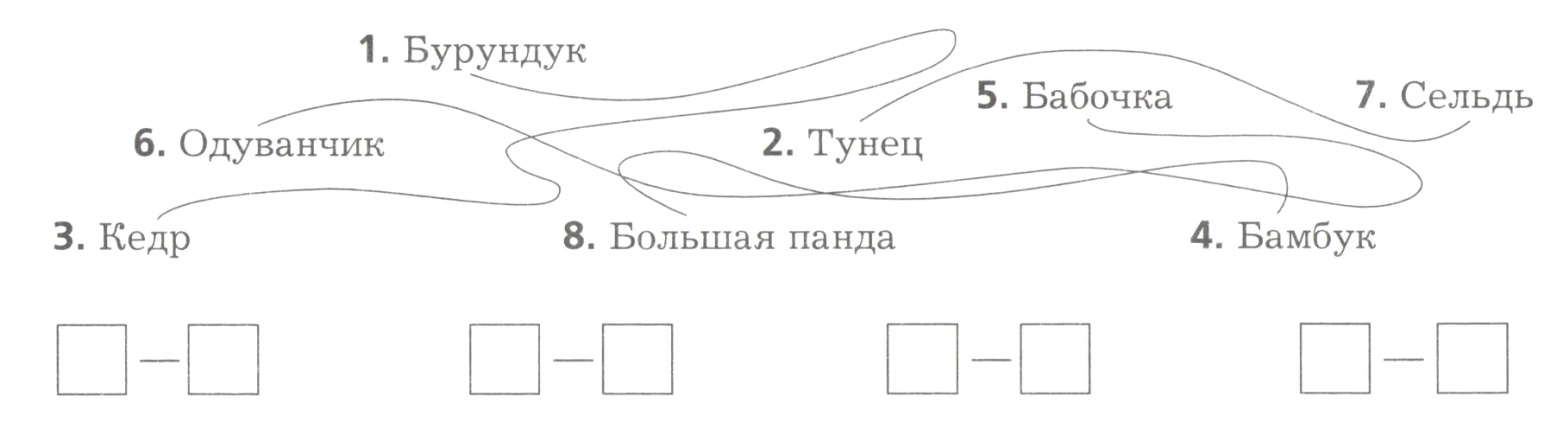 Шаг четвертый. Назовите природные зоны по описанию.Здесь очень мало тепла, почва скована многолетней мерзлотой. Природные сообщества составляют лишайники, мхи, карликовые деревья, грызуны- лемминги, куропатка.  Самое богатое видами природное сообщество Земли. Основа этого сообщества - нетребовательные к теплу хвойные деревьяОсобенно засушливые районы Земли встречаются на всех материках, кроме Антарктиды. Из животных много пресмыкающихся.  Игра - угадай.  Шаг пятый.Выберите один правильный ответ:Большая панда - бамбуковый медведь - обычно обитает в :А) Африке              Б) Южной Америке     В) Евразии       Г) Северной Америке2.  В Антарктиде живут:А) скунсы        Б) белые медведи   В) пингвины    Г) бамбуковые медведи3. В Северной Америке в природе встречаются:А) кенгуру       Б) жираф     В) слон     Г) полосатый скунс4. Характерное для Австралии растение:А) рис     Б) секвойя    В) бамбук    Г) эвкалипт5. Самое высокое животное – жираф - обычно обитает в :А) Африке    Б) Южной Америке    В) Евразии     Г) Северной Америке6. Родиной картофеля является:А)  Африка        Б) Южная Америка       В) Евразия          Г) АвстралияОтветы Игра – угадай.Шаг шестой.Чтение текста.  Здесь обитают рыбы, которые всю жизнь проводят на большой глубине и никогда не поднимаются на поверхность. Это удильщики. Их тело покрыто темной кожей . Большой рот вооружен мощными зубами. Эти рыбы могут проглотить добычу, превосходящую их по размеру. На голове или спине удильщика находится длинный гибкий вырост - «удочка» со светящейся приманкой.Составьте рассказ об этих животных по плану:Сообщество.Главная проблема данного сообщества.Как решается проблема.Шаг седьмой.Оцените самостоятельно.Прочитайте перечень понятий главы 3 , подчеркните те, которые пока еще недостаточно хорошо вами усвоены:* водная среда жизни *почвенная среда жизни * наземно-воздушная седа жизни*организменная седа жизни *экологические факторы *фактор неживой природы * фактор живой природы * антропогенный фактор *приспособленность *пищевая цепь *круговорот веществ в природе *природное сообщество *природная зона *местный вид *прикрепленный организм *свободноплавающий организм *планктон.